2023- 2024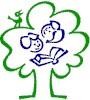 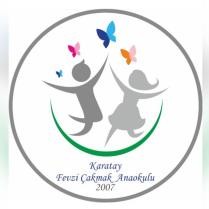 EĞİTİM ÖĞRETİM YILI FEVZİ ÇAKMAK ANAOKULUOKULLARDA ORMAN PROGRAMI                 “ORMAN ve İKLİM DEĞİŞİKLİĞİ ”EYLEM PLANIKOORDİNATÖR ÖĞRETMEN:AYŞEGÜL ÇELİKAYLAREYLEM VE ETKİNLİKLERUYGULAMAEYLÜLTürkiye Çevre Eğitim Vakfı (TÜRÇEV) sitesinin incelenmesi. Geçen yılın programının ve dönem sonu raporlarının incelenmesi.TÜM ANAOKULU BÖLÜMÜEKİMOkullarda Orman Öğretmen Komitesi’nin kurulması.Okullarda Orman Öğrenci Timi’nin ve alt timlerin  kurulması.Komitelerin toplanarak eylem planının oluşturulması.Çalışma konusu olarak “Orman ve İklim Değişikliği ” temalarının başlanması ve bu konu kapsamında çalışılacağı bilgisinin verilmesi.Okulumuzun Okullarda Orman Programı’na başladığının okul web sitesinde duyurulması.Eylem planının okul web sitesinde yayınlanması.Okul çevresi inceleme gezisinin düzenlenmesi.Orman ve hayvan sevgisine vurgu yapılarak 4 Ekim Dünya Hayvanları Koruma Günü tüm sınıflarda kutlanmasıHayvanları koruma günü kapsamında ‘Bir Kap Su, Bir Kap Mama” kampanyasının okulda başlatılmasıTÜM ANAOKULU BÖLÜMÜKASIMOrman Ağaç SevgisiOrman haftasının coşkuyla kutlanması.Anne Bu Ne? Serisinde İyi ki Varsın Ağaç! Animasyon filminin izlenmesi. Her sınıfın okul bahçesinde bir ağaç seçerek ağacımızı düzenli aralıklarla gözlemlemesi (Özellikle mevsim geçişlerinde gözlemlenmesi ) gözlemler için Ağaç Gözlem Defteri oluşturulması. Sonbaharın gelişiyle birlikte öğrencilere aileleri ile birlikte park bahçe orman vb. bir doğa gezisi yaptırılarak doğanın bizlere armağanı olarak toplanan ağaç yapraklarından yaratıcı etkinlik hazırlatılması, hazırlanan çalışmaların sergilenmesiOrmandaki Yaşam- Minik TEMA videosunun izlenmesiYapılan çalışmaların okul web sitesi, facebook hesabında yayınlanması.TÜM ANAOKULU BÖLÜMÜARALIKOrman ve İklim değişikliğiBu seneki konumuz olan “İklim Değişikliği” konusunda bilgilendirme (PPT, video, görsel, animasyon…)Orman Genel Müdürlüğü tarafından hazırlanan ORMAN DOSTLARI 1.BÖLÜM videosunun izlenmesi.Orman ve ağaç konulu şarkıların öğretilmesiYurtiçi ve yurt dışında bulunan ormanlara aşağıda verilen linkler ile 3D gezi yapılır.http://www.3dmekanlar.com/tr/orman.htmlhttps://yandex.com.tr/gorsel/search?text=odt%C3%BC%20ormanlar%C4%B1%203d%20gezi&stype=image&lr=11503&source=wizYapılan çalışmaların okul web sitesi, facebook hesabında yayınlanması.TÜM ANAOKULU BÖLÜMÜOCAKİklim Değişikliğiİklim ve değiştiren sebepler konularının etkinliklerle işlenmesi.Hava olayları ile ilgili deneylerin yapılması. Erozyonla Mücadele  ile ilgili “Rüzgârla Uçan Topraklar ”Ve “Suyla Kayan Topraklar” Deneyi YapılmasıNe Yapsak Da Toprağın Verimsizleşmesini Durdursak? Tübitak hikaye kitabının okunması“İKLİM DEĞİŞİKLİĞİ ile  ilgili ‘Küresel ısınma ve iklim krizi ”eğitici video izlenmesi ve “DÜNYAYI İYİLEŞTİRELİM” Afiş çalışması yapılması. (her sınıfın konu ile ilgili hazırladığı afişler okulda sergilenir”Yapılan çalışmaların okul web sitesi, facebook hesabında yayınlanması.TÜM ANAOKULU BÖLÜMÜMART     İklim Değişikliğinin Hayvanlara EtkisiOrmanlardaki  hayvan çeşitliliğin incelenmesi.Soyu tükenmekte olan ya da tükenmiş canlıların incelenmesi.Küresel ısınmanın ve iklimlerin değişmesinin hayvanlara etkisinin etkinliklerle incelenmesiÇocuklar tarafından hayvan türleri sunumlarının yapılması‘‘22 Mart Dünya Su Günü’’ (22 Mart 2021) kapsamında belirlenen linkler izletilir. Suyun tasarruflu kullanılması gerektiğinin önemi üzerinde durulur.Orman Haftası (21 - 26 Mart 2021) okul içi etkinlikleriYapılan çalışmaların okul web sitesi, facebook hesabında yayınlanması.TÜM ANAOKULU BÖLÜMÜNİSANOrman ve SuSuyun Önemi , İklim değişliklerinin susuzluk üzerindeki etkisinin anlatılması , Su döngüsünün değişmesi sel ve kuraklık konulu etinlikler“Su Hayattır” animasyonunun izlenmesi.Nisan yağmurlarının öneminin anlatılması ve yağmur toplama kabı tasarımının yapılması.Okul içinde Dünya su günü kapsamında velilerin bilgilndirmesi ile başlatılan su tasarrufu yarışması düzenlenmesiYapılan çalışmaların okul web sitesi, facebook hesabında yayınlanması.TÜM ANAOKULU BÖLÜMÜMAYIS       Ormanlarımızı Koruyalım İklimler DeğişmesinOrmanlarımızı nasıl koruyabiliriz sınıf içi etkinlikleri“Orman Dostları Ormanlar Havamızı Temizler Toprağımızı Korur adlı            animasyonun izlenmesi.Nil Karaibrahimgil'in "Uyan Anne" şarkısı ile farkındalık oluşması için video hazırlanmasıYapılan çalışmaların okul web sitesi, facebook hesabında yayınlanması.TÜM ANAOKULU BÖLÜMÜHAZİRANYılsonu değerlendirme çalışmalarının tamamlanması.‘‘Okullarda Orman Programı’’ yılsonu raporunun gönderilmesi.Bayrak başvurusunun yapılması.TÜM ANAOKULU BÖLÜMÜ